SpalisKurčiųjų meno pasaulis veriasi girdintiesiems / Vilniaus KRC inf. – Rubrika: Kurčiųjų kultūra // Akiratis. – ISSN 1648-5882. – 2022, Nr. 10 (spalis), p. 9.Apie tai, jog keturiose bibliotekose surengtos kurčių vilniečių parodos; dailininkų parodos vyko Plungėje, Rokiškyje, Tauragėje, Vilkaviškyje; dailininkus į parodas lydėjo Vilniaus kurtieji; Vilniaus kurčiųjų reabilitacijos centras įgyvendina projektą „Kurčiųjų meno pasaulis – pamatykime ir susipažinkime“. Parnarauskienė, Meilutė. Kvalifikacinė kelionė į Italiją / Meilutė Parnarauskienė. – Iliustr. // Tarp knygų. – ISSN 0868-8826. – 2022, Nr. 10 (spalis), p. 41.Lietuvos savivaldybių viešųjų bibliotekų asociacija (LSVBA), įgyvendindama projektą „Lietuvos ir Italijos informacijos paslaugų sektoriaus inovacijų integracija INObiblioteka“ pagal Savivaldybių viešųjų bibliotekų asociacijos veiklos strategijos 2022–2024 m. tikslo „Užtikrinti vidinį ir išorinį asociacijos ir jos narių bendradarbiavimą“ 7 priemonę „Plėsti tarptautinius ryšius su kitų šalių bibliotekomis, kitomis institucijomis“, rugsėjo 24–spalio 4 d. organizavo tarptautinius kvalifikacijos kėlimo susitikimus su Italijos Castelli Romani regiono bibliotekų konsorciumo vadovybe. Į susitikimus vyko 22 savivaldybių viešųjų bibliotekų vadovai, tarp jų ir Rokiškio J. Keliuočio viešosios bibliotekos direktorė Alicija Matiukienė.Žukauskienė, Aušra. Kartu su geriausiu draugu / Aušra Žukauskienė. – Iliustr. // Tarp knygų. – ISSN 0868-8826. – 2022, Nr. 10, p. 39.Spalio 7 d. Rokiškio Liongino Šepkos parke vyko renginys, skirtas paminėti visame pasaulyje švenčiamą Pasaulinę gyvūnijos dieną. Juozo Keliuočio viešosios bibliotekos Vaikų ir jaunimo skyriaus darbuotojos jau ketvirtus metus iš eilės organizuoja skaitymo valandėles augintiniams, taip skatindamos visuomenę susimąstyti, kokią svarbą mūsų gyvenime turi gyvūnai. Į renginį šeimos atsivedė įvairiausių veislių šunis. Renginyje vyko vilnietės, kinologės Sondros Joncevos ir šunelio Margio pasirodymas, kurio metu šuo įveikinėjo kliūtis, grojo gitara, skambino varpeliu, į krepšį mėtė kamuoliukus.Milaknienė, Reda. Didžiausias pliusas – šepkiška dvasia / Reda Milaknienė; Krašto muziejaus archyvo nuotr. – Iliustr. – Rubrika: Patirk čia… // Gimtasis Rokiškis. – ISSN 1822-7740. – 2022, spal. 1, p. 7.Rokiškio krašto muziejuje veikia dvidešimt pirmoji respublikinė konkursinė paroda Liongino Šepkos premijai laimėti. Paroda veiks iki lapkričio 5-osios. Parodoje šiemet dalyvauja 23 medžio drožėjai iš 11 rajonų. Eksponuojami 144 kūriniai. Tarp dalyvių vienuoliktą kartą dalyvauja Kazimieras Striaupa. Paroda organizuojama rudenį, L. Šepkos gimimo dieną. Premiją skiria savivaldybė, kuri šiemet padvigubinta. Pirmą kartą parodos šiemet nerėmė Lietuvos kultūros taryba. Apie veikiančią parodą Rokiškio krašto muziejaus direktorės pavaduotoja Dalia Kiukienė. Milaknienė, Reda. Dvare – duoklė Napoleonui / Reda Milaknienė. – Rubrika: Patirk čia… // Gimtasis Rokiškis. – ISSN 1822-7740. – 2022, spal. 1, p. 7.Rokiškio krašto muziejuje vyko renginys „Napoleonas. Laisvė. Lietuva“. Renginio metu Rokiškio teatro aktoriai parodė teatralizuotos ekskursijos „Sofija ir imperatorius“ ištrauką, kuri primena grafaitės Sofijos Tyzenhauzaitės pažintį su Napoleonu. Pranešimą „Napoleonas. Laisvė. Lietuva“ skaitė lektorė Fausta Pabiržienė. Apie karybą pasakojo Kauno pavieto karybos paveldo klubo vadas Vaidotas Valavičius. Prie dvaro aidėjo Kauno pavieto laisvųjų šaulių iššautos salvės. Apie renginį jo organizatorė muziejininkė Laima Skardžienė. Milaknienė, Reda. „Interrampoje“ vaidins ir Oskaro Koršunovo teatras / Reda Milaknienė. – Rubrika: Patirk čia… // Gimtasis Rokiškis. – ISSN 1822-7740. – 2022, spal. 1, p. 7.Rokiškio kultūros centre spalio 20 d. prasidės tarptautinis teatrų festivalis „Interrampa“, kuris vyks jau 23-iąjį kartą. Pasak Kultūros centro direktorės Vaivos Kirstukienės, festivalyje dalyvaus katalonai, lenkai, latviai, lietuviai. Festivalį parėmė Lietuvos kultūros taryba ir Rokiškio rajono savivaldybė, jam skirta 8000 eurų. Festivalyje dalyvaus ir Oskaro Koršunovo teatras su Dariaus Gumausko spektakliu „Mongolija“. Festivalio organizatoriai nuo kitų metų planuoja festivalį organizuoti kas antrus metus, vienais metais įterpti teatrų festivalį „Theater Cluster“, kuris tuo pačiu metu vyks ir Rokiškyje, ir Kupiškyje, ir Utenoje.  Rokiškėnai Sakartvele / GR inform. // Gimtasis Rokiškis. – ISSN 1822-7740. – 2022, spal. 1, p. 7.Režisierės Neringos Danienės spektaklio „Svetima žemė“ trupė išvyksta į Sakartvelą, kur dirbs bendrame projekte su gruzinų aktoriais ir režisieriais. Po savaitės repeticijų spektaklis su gruzinų aktoriais bus suvaidintas Bolnisio miesto teatre. Naujų knygų penketukas – įvairiam skoniui / parengė Daiva Vilkickienė. – Iliustr. // Gimtasis Rokiškis. – ISSN 1822-7740. – 2022, spal. 4, p. 8.Rokiškio Juozo Keliuočio viešoji biblioteka pristato naujų knygų penketuką: istorines detales, maištingas asmenybes, Kipro paslaptis, esė ir eilėraščius, tai: Alfonsas Eidintas „Antanas Smetona ir Justas Paleckis istorijos dramoje“ 2022, Juzefas Ignacas Kraševskis „Lietuva: senovės istorija, teisė, kalba, tikėjimas, papročiai, dainos, priežodžiai, padavimai ir t.t.“ 2022, Christy Lefteri „Paukščiai giesmininkai“ 2022, Juozas Stražnickas „Maištingasis grafas Antanas Gravrogkas epochų skersvėjuose“ 2022, Czeslaw Milosz „31 eilėraštis = 31 wierszy“ 2022.Stočkienė, Greta. Turizmo sezonas Rokiškyje tęsiasi: populiariausi objektai, naujovės ir senjorų mėgstamos veiklos / Greta Stočkienė; GR archyvo nuotr. – Iliustr. // Gimtasis Rokiškis. – ISSN 1822-7740. – 2022, spal. 4, p. 6.Rugsėjo 27 d. minint Pasaulinę turizmo dieną Rokiškio turizmo ir verslo informacijos centras kvietė diskutuoti apie naują Lietuvoje turizmo rūšį – lėtąjį turizmą. Rokiškyje lankėsi ir apie lėtąjį turizmą supažindino Lėtojo turizmo asociacijos prezidentė Henrieta Miliauskienė. Rokiškio turizmo ir verslo informacijos centro direktorė Lina Valotkienė pristatė šios vasaros turistų pamėgtus objektus rajone, veiklas bei lėtojo turizmo pavyzdžius rajone. Pristatytos rajono senjorų pamėgtos veiklos, ekskursijos, vykdyti projektai. Grigalienė, Rita. Lietuvos Raudonasis Kryžius surengė senjorams „Pasimatymą kine“ / Rita Grigalienė. – Iliustr. // Rokiškio sirena. – ISSN 2351-7433. – 2022, spal. 7, p. 8.Rugsėjo 29 d. Rokiškio rajono savivaldybės Juozo Keliuočio viešojoje bibliotekoje, artėjant Tarptautinei pagyvenusių žmonių dienai, kuri minima spalio 1 d., Lietuvos Raudonojo Kryžiaus Rokiškio skyrius senjorams surengė „Pasimatymą kine“. Susitikimo metu buvo rodomas dokumentinis Giedrės Žičkytės filmas „Šuolis“. Prieš pradedant žiūrėti šį filmą, į susirinkusius senjorus kreipėsi Lietuvos Raudonojo kryžiaus Rokiškio skyriaus vadovė Jurgita Erslovienė, kuri kvietė senjorus prisijungti prie Lietuvos Raudonojo Kryžiaus „Šiltų apsilankymų“ programos ir susipažinti su savanoriais, pasirengusiais tapti jų draugais bei pagalbininkais.Malinauskienė, Aušra. Šėlionės Mokytojų dieną: pedagogai traukė dainas, dainininkas gavo vazą / Aušra Malinauskienė. – Iliustr. // Rokiškio sirena. – ISSN 2351-7433. – 2022, spal. 7, p. 1–2.Spalio 5-ąją, minint Tarptautinę mokytojų dieną, Rokiškio kultūros centre vyko dainininkų Liudo Mikalausko ir Evelinos Sašenko koncertas, skirtas Rokiškio krašto pedagogams. Pasiklausyti koncerto susirinko rajono pedagogai iš gimnazijų, vaikų darželių, taip pat jau baigę darbą mokytojai. Prieš koncertą kultūros centro fojė jie apžiūrėjo veikiančią Rokiškio rajono dailės ir technologijų mokytojų darbų proginę parodą „Mokytojas – mokytojui“. Pedagogų bendruomenę pasveikino Rokiškio rajono meras Ramūnas Godeliauskas bei savivaldybės Švietimo ir sporto skyriaus vedėjas Aurimas Laužadis, Seimo nario Vidmanto Kanopos padėjėja Aldona Minkevičienė.Bičiūnaitė, Vilma. Čedasų partizano sūnus: „Tai viso mano gyvenimo svajonė“ / Vilma Bičiūnaitė; V. Bičiūnaitės ir Laisvės kovų istorijos muziejaus Obeliuose archyvo nuotr. – Iliustr. – Rubrika: Kaip gyveni, senjore? // Gimtasis Rokiškis. – ISSN 1822-7740. – 2022, spal. 8, p. 9.Čedasuose gyvenantis Izidorius Blieka ėmėsi iniciatyvos – paminklo Čedasų laisvės kovotojams atminti statybos. Paminklas statomas iš skaldytų akmenų miestelio centre, kurio atidengimas numatomas kitais metais. Izidorius, atsakydamas į klausimą, kodėl ėmėsi tokios iniciatyvos, atskleidžia tragišką Bliekų šeimos istoriją, kuri susijusi su 1943 m. Panemunio valsčiuje veikusiu Vytauto apygardos Šarūno rinktinės partizanų būriu. Šiam būriui priklausė ir jo tėvas Antanas Blieka, kuris buvo sušaudytas. Partizanais buvo ir Izidoriaus dėdės. Skaudi patirtis paskatino Izidorių daug jėgų ir lėšų skirti žuvusiųjų atminimo įamžinimui. Paminklą mūrija Tadas Kavaliūnas iš Rokiškio, planuojama sutvarkyti ir aplinką apie paminklą. Pradinį brėžinį paminklo ir aplinkos sutvarkymui sumaketavo jo giminaitė Saulė Grybėnaitė. Paminklo statybai Izidorius skyrė nemažai asmeninių lėšų, aukojo geros valios žmonės. Izidorius savo šeimos archyvą perdavė Laisvės kovų istorijos muziejui Obeliuose, jis noriai dalyvauja muziejaus renginiuose. Milaknienė, Reda. Kurie iš tūkstančio renginių yra svarbiausi? / Reda Milaknienė; asmeninių archyvų nuotr. – Iliustr. – Rubrika: Patirk čia… // Gimtasis Rokiškis. – ISSN 1822-7740. – 2022, spal. 8, p. 7.Kitų metų Rokiškio rajono prioritetinių kultūros renginių sąraše įrašyta keliolika renginių ir jiems planuojama skirti 65 tūkst. eurų, padalinant įvairias sumas. Pateikti renginiai, kurie nusipelnė komisijos palaikymo, tačiau kai kurie renginiai nebus finansuojami. Rengėjai yra nustebinti tokiais rezultatais, svarsto, ar tik komisijos nariai, skirstant biudžeto pinigus, turi nuspręsti, kuris renginys yra svarbesnis. Mintimis apie tai pasidalina rajono savivaldybės Komunikacijos ir kultūros skyriaus vedėja Irena Matelienė, Kultūros centro direktorė Vaiva Kirstukienė, Kultūros centro direktorės pavaduotoja Aušra Gudgalienė.Milaknienė, Reda. Raimondo Gailiūno paveikslai – mugėje „Art Vilnius“ / Reda Milaknienė; GR archyvo nuotr. – Iliustr. – Rubrika: Patirk čia… // Gimtasis Rokiškis. – ISSN 1822-7740. – 2022, spal. 8, p. 7.Spalio 7–9 d. Vilniuje vykstančioje modernaus meno mugėje „Art Vilnius“ meno galerija „Contour Art Gallery“ pristato net aštuonių menininkų kūrinius. Tarp jų ir rokiškėno Raimondo Gailiūno paveikslai. Bičiūnaitė, Vilma. „Kuc kuc Kamajuos“ – šokiai ant „bruko“ ir mįslė, kada skanausim vietinių „baronkų“ / Vilma Bičiūnaitė. – Iliustr. // Gimtasis Rokiškis. – ISSN 1822-7740. – 2022, spal. 11, p. 1, 6.Kamajuose vyko trisdešimt devintoji šventė „Kuc kuc Kamajuos“, kurioje netrūko apdovanojimų, vyko linksmaturgis-mugė. Šventas Mišias bažnyčioje šventės metu aukojo svečias kunigas pranciškonas Julius Sasnauskas. Renginį vedė Giedrius Viduolis, susirinkusius linksmino Kamajų Antano Strazdo gimnazijos ikimokyklinio ugdymo skyriaus vaikai, Panemunėlio UDC kapela „Provincija“, atlikėja Gintarė Karaliūnaitė. „Kamajų Respublikos“ prezidentas Vytautas Vilys džiaugėsi šventės visuomeniškumu, sulauktos iniciatyvos iš gyventojų. Bičiūnaitė, Vilma. Smagios „Lukštietinės“ / Vilma Bičiūnaitė. – Iliustr. // Gimtasis Rokiškis. – ISSN 1822-7740. – 2022, spal. 11, p. 6.Juodupės seniūnijos Lukštų kaimo gyventojai šventė „Lukštietines“. Šventei kaimo gyventojai savo gatves pasipuošė rudens akcentais, suaugusiems bei vaikams vyko sporto varžybos, koncertavo Rokiškio KC vyrų vokalinis ansamblis, Bajorų mėgėjų teatras „Šnekutis“ parodė spektaklį „Pabezdėk pa jazminais“. Šventės metu pasveikinti jubiliatai, naujakuriai.Festivalis „Nepatogus kinas“ atkeliauja į biblioteką / VB inform. // Gimtasis Rokiškis. – ISSN 1822-7740. – 2022, spal. 11, p. 6, spal. 18, p. 9.Šiemetinio festivalio „Nepatogus kinas“ pagrindinėje konkursinėje programoje dėl geriausio filmo titulo varžysis 9 filmai. Visus festivalio filmus galima žiūrėti Viešojoje bibliotekoje esančiuose kompiuteriuose, kuriems suteikta prieiga prie virtualios „Nepatogaus kino“ salės. Yra pateiktas filmų rodymo laikas. Pinigus pervedė Andriaus Tapino akcijai / GR inform. // Gimtasis Rokiškis. – ISSN 1822-7740. – 2022, spal. 11, p. 5.Juozo Tūbelio progimnazijoje susibūrę Rokiškyje gyvenančios Ukrainos moterys, globojamos mokytojos Žėrutės Semaškienės, per miesto gimtadienį surinko 720 eurų. Jos vaišino rokiškėnus ukrainietiškais barščiais ir kitais nacionaliniais patiekalais, rinko aukas Ukrainai. Paaukotus pinigus pervedė Andriaus Tapino organizuojamai akcijai „Dovana Putinui“, už lėšas bus perkami ginklai Ukrainai.  Spalva: Vakar Šiandien Rytoj // Gimtasis Rokiškis. – ISSN 1822-7740. – 2022, spal. 11, p. 1.Rokiškio Juozo Keliuočio viešojoje bibliotekoje veikia Mildos Juodiškytės (poetės Elenos Mezginaitės dukros) kūrybos darbų paroda „Mano kitoks pasaulis“. Parodoje eksponuojami piešiniai, dekoruoti indai. Paroda veiks iki spalio 27 d.   Tarptautinis teatrų festivalis INTERRAMPA. – Iliustr. // Gimtasis Rokiškis. – ISSN 1822-7740. – 2022, spal. 11, p. 9.Rokiškyje spalio 20–23 d. vyks tarptautinis teatrų festivalis „Interrampa“, pateiktas repertuaras.   Ramanauskaitė, Kristina. Kamajai šventėje – ekskursijos po dvarą, tarpukario turgus ir padėkos labiausiai nusipelniusiems / Kristina Ramanauskaitė. – Iliustr. // Rokiškio sirena. – ISSN 2351-7433. – 2022, spal. 11, p. 1, 6–7.Spalio 7–9 d. vyko šventė „Kuc Kuc Kamajuos“. Pirmąją šventės dieną, spalio 7 d., renginiai, amatų demonstravimas, degustacijos vyko Salų dvare. Dvaro šeimininkė Birutė Dapkienė svečius kvietė į ekskursiją po dvaro rūmus, kieme vyko Skemų socialinės globos namų gyventojų ir tautodailininkų mugė. Spalio 8 d. Kamajuose vyko sportinės varžybos, koncertai, parodos, edukaciniai užsiėmimai, spalio 9 d. prasidėjo tradiciniu linksmaturgiu, kuriame savo gaminius siūlė daugiau nei 70 prekybininkų: amatininkų, ūkininkų. Taip pat šalia didžiosios mugės veikė pagal senąsias tradicijas atgaivintas tarpukario turgus Galukiemis. Paskutinę šventės dieną oficialioje šventės dalyje sveikinimo žodžius tarė Rokiškio rajono savivaldybės meras Ramūnas Godeliauskas ir Kamajų seniūnė Lina Zolubienė, buvo pagerbti labiausiai nusipelnę Kamajų respublikos žmonės. Vytautas Vilys ordiną už nuopelnus Kamajų respublikai įteikė Ritai Merkienei.Ramanauskaitė, Kristina. Iniciatyvi bendruomenė įkūrė naują laisvalaikio erdvę Kavoliškyje / Kristina Ramanauskaitė. – Iliustr. // Rokiškio sirena. – ISSN 2351-7433. – 2022, spal. 14, p. 1, 3.Spalio 12 d. Kavoliškio parke atidaryta Vaikų laisvalaikio erdvė. Į Vaikų laisvalaikio erdvės atidarymą atvyko ir juostelę perkirpo prie projekto įgyvendinimo darbais prisidėję verslininkai kavoliškiečiai Laimis Magyla ir Tomas Mačys, projektą iš dalies finansavusios Rokiškio rajono savivaldybės meras Ramūnas Godeliauskas ir administracijos direktoriaus pavaduotojas Vitalijus Rancevas, Rokiškio kaimiškosios seniūnijos seniūnė Dalia Janulienė.Bičiūnaitė, Vilma. Obelių ežero pakrantė ir toliau keisis / Vilma Bičiūnaitė. – Iliustr. // Gimtasis Rokiškis. – ISSN 1822-7740. – 2022, spal. 15, p. 2.Apie atliktus darbus Obelių ežero pakrantėje nuo parko link Laisvės kovų istorijos muziejaus. Darbų metu išvalyta apie 210 metrų pakrantės, iškastas tvenkinukas. Apie atliktus darbus bei planuojamus kitiems metams Obelių bendruomenės centro pirmininkas Virginijus Pupelis. Atlikti darbai kainavo apie 21 tūkst. eurų, kurie atlikti bendruomenės ir rėmėjų lėšomis. Projekto „Obelių ežero pakrantės tvarkymas“ parengimą apmokėjo VšĮ „Grunto valymo technologijos“. Darbus atliko R. Leipaus gamybos komercinė įmonė. Bičiūnaitė, Vilma. Susitikimai kaimuose ir miesteliuose: spaudos sumažėjimas bibliotekose prilygtų karui / Vilma Bičiūnaitė. – Iliustr. – Rubrika: „Gimtasis…“ atvyksta pas jus // Gimtasis Rokiškis. – ISSN 1822-7740. – 2022, spal. 15, p. 1, 9.Po dvejų metų pandemijos ir karantino „Gimtojo Rokiškio“ darbuotojai atnaujino savo keliones po rajono miestelių ir kaimų bibliotekas, susitinka su skaitytojais. Pirmoji išvyka buvo į Pandėlio ir Kazliškio seniūnijas. Daugumoje bibliotekos įsikūrusios po vienu stogu su bendruomenėmis, kai kurios bibliotekininkės vadovauja bendruomenėms, žino kaimo problemas. Su laikraščio darbuotojomis bendravo, kaimo problemas išsakė susirinkę vietos gyventojai bei bibliotekų darbuotojos, tai Martynonių kaimo bibliotekininkė Rita Inčiūrienė, Sriubiškių kaimo bibliotekininkė Laima Kaladienė, Pandėlio bibliotekininkė Aušra Skaburskienė, Suvainiškio bibliotekininkė Regina Šimėnienė, Panemunio bibliotekininkė Elena Baronienė, Kazliškio bei Konstantinavos bibliotekininkės Zita Dilbienė bei Irena Žindulienė.  Poezija: Vakar Šiandien Rytoj // Gimtasis Rokiškis. – ISSN 1822-7740. – 2022, spal. 15, p. 1.Panemunėlyje tebevykstant renginiams, skirtiems Mažajai kultūros sostinei, laukiami eiliuoti posmai apie linus. Sukurtas eiles kviečiama pristatyti į biblioteką. Milaknienė, Reda. „Interrampa“ netylės apie tai, kas šiandien svarbiausia / Reda Milaknienė; teatrų archyvų nuotr. – Iliustr. – Rubrika: Patirk čia… // Gimtasis Rokiškis. – ISSN 1822-7740. – 2022, spal. 15, p. 7.Rokiškio kultūros centre spalio 20 d. prasidės tarptautinis teatrų festivalis „Interrampa“, kuris truks keturias dienas. Festivalyje dalyvaus katalonai, lenkai, latviai, lietuviai. Festivalį remia Lietuvos kultūros taryba ir rajono savivaldybė, tam skirta apie 8000 eurų. Iki šiol šis renginys vykdavo kasmet, tačiau nuo kitų metų organizatoriai planuoja jį rengti kas antrus metus, vietoj jo vyks teatrų festivalis „Theater Cluster“, kuris tuo pačiu metu vyks ir Rokiškyje, ir Kupiškyje, ir Utenoje. Teatrų festivalio „Interrampa“ organizatorė Neringa Danienė apie šių metų festivalio planus, kuriems sutrukdė Ukrainoje vykstantis karas, pakoreguotą repertuarą, kuris žiūrovams būtų įdomus, esamas abejones dėl kai kurių spektaklių, dalyvausiančius teatrus. Pateikta šiek tiek festivalio istorijos.  Bičiūnaitė, Vilma. Naujos žaidimų aikštelės atidaryme – netikėti fejerverkai / Vilma Bičiūnaitė. – Iliustr. // Gimtasis Rokiškis. – ISSN 1822-7740. – 2022, spal. 18, p. 9.Užbaigtas Kavoliškio kaimo bendruomenės projektas „Vaikų laisvalaikio erdvė“, kurį įgyvendinant gyvenvietės centre įrengtos dvi vaikų žaidimų aikštelės. Projekto vertė 5 tūkst. 793 eurai, kuriuos skyrė Žemės ūkio ministerija, Rokiškio rajono savivaldybė, Kavoliškio bendruomenė. Projekto iniciatorė – Kavoliškio bendruomenės pirmininkė Danutė Kirstukienė. Darbais prisidėjo ir vietos verslininkai. Žaidimų aikštelės atidarymo šventėje dalyvavo rajono meras Ramūnas Godeliauskas, administracijos direktoriaus pavaduotojas Valerijus Rancevas, Rokiškio kaimiškosios seniūnijos seniūnė Dalia Janulienė. Pavasarį aikštelėje žadama įrengti daugiau žaidimų įrenginių, kuriems lėšas skiria rėmėjas. Kavoliškyje gyvenantis menininkas Igoris Skripka prie takelio sukūrė akcentą, akmenis-vazonus, į kuriuos pasodintos gėlės. Dviračių žygis „Panemunis–Naujasodė–Viršilai–Panemunis“ / Panemunio kaimo bendruomenės inf. – Iliustr. // Rokiškio sirena. – ISSN 2351-7433. – 2022, spal. 18, p. 8.Panemunio bendruomenės dalyvavo dviračių žygyje maršrutu Panemunis–Naujasodė–Viršilai–Panemunis. Žygio metu aplankė Panemunio skulptūrą „Angelas“, Viršilų miškelį, Signataro Vlado Mirono tėviškę, prisiminė istorinius įvykius.Filmas apie J. Streikų-Stumbrą jau laukia žiūrovų / Laisvės kovų istorijos muziejaus Obeliuose inform. // Gimtasis Rokiškis. – ISSN 1822-7740. – 2022, spal. 18, p. 2.Laisvės kovų istorijos muziejuje Obeliuose ir jo apylinkėse filmuota dokumentinė apybraiža apie partizaną J. Streikų-Stumbrą „Nepavergti“ spalio 23 d. bus rodoma istorinės dokumentikos laidų cikle „Priešaušrio Lietuva“ per INFO TV. Filmo autorė ir režisierė – žurnalistė Danguolė Bunikienė. Filmas skirtas Vytauto apygardos, Lokio rinktinės partizano Juozo Streikaus-Stumbro 100-osioms gimimo metinėms. Filmo kūrimą rėmė Rokiškio ir Zarasų rajonų savivaldybės, privatūs asmenys, Lietuvos įmonės. Į patirčių pasaulį… / parengė J. Keliuočio viešosios bibliotekos direktorės pavaduotoja Daiva Vilkickienė. – Iliustr. – Rubrika: Knygų apžvalga // Gimtasis Rokiškis. – ISSN 1822-7740. – 2022, spal. 18, p. 8.Rokiškio Juozo Keliuočio viešoji biblioteka pristato ir siūlo paskaityti naujų knygų penketuką, tai Marius Ivaškevičius „Miegantys“ 2022, Danguolė Gervytė „Kronika: slaptos knygos istorija“ 2022, Minna Lindgren „Mirtis „Saulėlydžio giraitėje“ 2022, Simona Šara „Pasakyk TAIP“ 2022, Jurga Slanka „Mano vyras turėjo paslapčių“ 2022.Malinauskienė, Aušra. Lėlės kvietė jaunuosius rokiškėnus pažinti negalią ir priimti kitokius / Aušra Malinauskienė. – Iliustr. // Rokiškio sirena. – ISSN 2351-7433. – 2022, spal. 18, p. 1, 6–7.Rokiškyje įgyvendintas unikalus projektas, kurio metu dvi savaites keturios lėlės, turinčios negalios požymių, mokėsi kartu su jaunaisiais rokiškėnais. Socialinio meno projektą vaikams „Mielas naujokas“ įgyvendino lėlių teatro laboratorijos, skirtos diskutuoti apie negalios reiškinį pradinės mokyklos bendruomenėje, sumanytoja Irena Matelienė. Lėlės buvo 120–130 cm dydžio su keturiais dažnai pasitaikančiais negalios tipais: silpnaregyste, klausos sutrikimu, kūno dalies paralyžiumi ir autizmu. Lėles prižiūrėjo ir jų padėjėjų vaidmenis atliko Rokiškio kultūros centro Bajorų lėlių teatro „ČIZ“ aktorės Nijolė Čirūnienė, Dalia Ziemelienė, Rokiškio rajono savivaldybės Juozo Keliuočio viešosios bibliotekos bibliotekininkė Nadiežda Ivanova ir Irena Matelienė. Su lėlėmis buvo apsilankyta pradinėse klasėse šešiose Rokiškio rajono ugdymo įstaigose: Rokiškio Senamiesčio ir Juozo Tūbelio progimnazijose, mokykloje-darželyje „Ąžuoliukas“, taip pat Kamajų A. Strazdo, Obelių ir Pandėlio gimnazijose. Yra pateiktas pokalbis su projekto iniciatore Irena Mateliene.Premjera – Nepavergti – laidų cikle „Priešaušrio Lietuva“, filmas skirtas Lokio rinktinės partizano J. Streikaus-Stumbro 100-osioms gimimo metinėms / „Rokiškio Sirena“ inform. – Iliustr. // Rokiškio sirena. – ISSN 2351-7433. – 2022, spal. 18, p. 3.Spalio 23 d. per INFO TV istorinės dokumentikos laidų cikle „Priešaušrio Lietuva“ vyks dokumentinės apybraižos J. Streikus-Stumbras „Nepavergti“ premjera. Filmo autorė ir režisierė, žurnalistė Danguolė Bunikienė. Tai apie paprastos, tarpukaryje gyvenusios šeimos nepaprastą drąsą ir patriotiškumą, išugdytą tėvų meilės, tęsiant senąsias tradicijas Smetonos laikų Lietuvoje, gebėjimą priešintis sovietiniam terorui netgi tada, kai jau tapo aišku, kad atkovoti laisvę beveik nebebuvo vilties. Lietuvos ypatingojo archyvo saugykloje gulinti 47 200-oji baudžiamoji byla Sovietų Sąjungoje iškelta už laisvą Lietuvą kovojusiems paskutiniesiems partizanams, broliams Juozui ir Izidoriui Streikams, mena vieną skaudžiausių pokario Lietuvos laikotarpių – ginkluoto pasipriešinimo kovas. Ši byla partizanui Juozui, Lokio rinktinės Vyties kuopos vadui, slapyvardžiu Stumbras, buvo lemtinga mirties akivaizdoje. Šiemet rugpjūtį sukako 60 metų, kai 1962-aisiais Lukiškių kalėjime KGB budeliai įvykdė mirties nuosprendį ilgiausiai bunkeriuose išsislapsčiusiam Aukštaitijos partizanui Juozui Streikui, kurio gimimo 100-metis bus minimas kitąmet.Ruduo: Vakar Šiandien Rytoj // Gimtasis Rokiškis. – ISSN 1822-7740. – 2022, spal. 18, p. 1.Spalio 19 d. Juozo Keliuočio viešosios bibliotekos miesto filialo skaitykloje vyks edukacija „Spalvotas ruduo“. Edukacijos metu bus kuriamos puokštės iš spalvotų klevo lapų. Vaičeliūnas, Antanas. Negandų metai Biržuose / Antanas Vaičeliūnas. – Iliustr. // Šiaurės Rytai. – ISSN 1392-9240. – 2022, spal. 18, p. 8.Apie kraštietį rašytoją, pedagogą Joną Laucę ir jo šeimą. Straipsnis skirtas rašytojo 105 metų sukakčiai.Valentina prie Kultūros centro / GR inform. // Gimtasis Rokiškis. – ISSN 1822-7740. – 2022, spal. 18, p. 3.Rokiškyje vykstančio tarptautinio teatrų festivalio „Interrampa“ metu spalio 20–23 d. bus galimybė pamatyti skulptūrą „Valentina“, kurios autorius Mykolas Sauka.   Kregždė, Ada. Spalvų kupini „Molio sesių“ darbai ir skamba, ir saugo / Ada Kregždė. – Iliustr., portr. // Valstiečių laikraštis. – ISSN 1021-4526. – 2022, spal. 19, p. 8–9.Apie keramikos studiją Rokiškio r. „Molio sesės“.Kudirkienė, Gailutė. Praeinant rusams kaimas pasmirsdavo / Gailutė Kudirkienė. – Iliustr. // Panevėžio kraštas. – ISSN 2424-5100. – 2022, spal. 21, p. 5, 10–11.Rokiškio rajono Verksnionių kaimo bibliotekininkė ir gimtųjų vietų metraštininkė Gražina Matukienė pasakoja Verksnionių, Krylių, Taraldžių kaimų istoriją.Malinauskienė, Aušra. Jūžintuose žinomą solistę J. Leitaitę sužavėjo choristai ir nustebino klebono vaišės / Aušra Malinauskienė. – Iliustr. // Rokiškio sirena. – ISSN 2351-7433. – 2022, spal. 21, p. 1, 7.Spalio 16 d. Jūžintų Šv. arkangelo Mykolo bažnyčioje giedojo Rokiškio kultūros centro rajono padalinio Jūžintų sakralinės muzikos kolektyvas kartu su Judita Leitaite, viena ryškiausių Lietuvos kamerinės muzikos atlikėjų. Atlikėja atvyko kartu su dukra smuikininke Paulina Daukšyte. Viešnios buvo nustebintos choristų balsų, jų vadovės Vilmos Likienės energijos, vietinių svetingumo ir parapijos administratoriaus, kun. Jono Bučelio valgomos dovanos. Kiekvieną sekmadienį solistė važinėja į Lietuvos bažnyčias, kuriose gieda. Iš viso jų aplankė apie 270, Jūžintuose lankėsi pirmą kartą. Pasak operos solistės, Jūžintų choras – nepaprastai aukšto lygio, puikiai gieda keliais balsais. Judita Leitaitė su dukra smuikininke Paulina Daukšyte susirinkusiems dovanojo muzikinių kūrinių, po kurių sulaukė sveikinimų ir dovanų iš choristo Gintauto Indrašiaus, Kunigo Jono Katelės fondo įkūrėjo ir valdytojo Leonardo Šablinsko, rajono mero Ramūno Godeliausko, Jūžintų seniūno Vytauto Strakio bei Jūžintų bendruomenės pirmininko Jono Rubikio.Malinauskienė, Aušra. Pakriauniuose skambėjo eilės ir dainos bei kvepėjo jazminų arbata / Aušra Malinauskienė. – Iliustr. // Rokiškio sirena. – ISSN 2351-7433. – 2022, spal. 21, p. 8.Pakriaunių kaime surengta literatūrinė-muzikinė popietė, kurios metu įvyko kraštietės Gražinos Degutytės-Pitrėnienės išleistų trijų knygų pristatymas. Popietėje eiles skaitė Antanašės, Bajorų, Gediškių, Obelių bibliotekininkės Ritė Gernienė, Virginija Krasauskienė, Sigutė Šimanauskienė, Gražina Deksnienė ir Aurelija Tavoraitė bei Pakriaunių kaimo gyventoja Ona Markovienė. Popietėje muzikinius kūrinius atliko Virginijus Venciulis. Ukrainiečių kalba eiles skaitė Pakriaunių kaimo bibliotekininkė Onytė Krivilevičienė. Renginio metu buvo pristatyta ir Bajorų bibliotekininkės Virginijos Krasauskienės nuotraukų paroda „Debesų laisvė“. Renginio metu taip pat buvo apdovanoti projekto „Vasara su knyga“ dalyviai, kurie įvykdė projekto užduotis.Ramanauskaitė, Kristina. Paaiškėjo geriausiai įvertintas darbas, skirtas grafams Tyzenhauzams atminti / Kristina Ramanauskaitė. – Iliustr. // Rokiškio sirena. – ISSN 2351-7433. – 2022, spal. 21, p. 3.Spalio 18 d. vykusiame vertinimo komisijos posėdyje paaiškėjo daugiausiai balų surinkęs darbas, skirtas grafų Tyzenhauzų atminimo įamžinimui Rokiškio mieste. Iš 5 pateiktų darbų daugiausiai palankumo sulaukė vilniečio architekto Gintaro Čaikausko ir Fausto Lasio projektas „Legenda“. Kaip informavo Rokiškio rajono savivaldybės administracijos direktorius, konkurso vertinimo komisijos pirmininkas Andrius Burnickas, posėdyje paviešinti vertinimai ir atplėšti vokai su paraiškų dokumentacija, tačiau konkurso laimėtojas oficialiai dar nepaskelbtas. Tai padaryti planuojama po poros savaičių, kai bus gauti papildomi dokumentai. Konkurso dalyvių autorius vertino 17 komisijos narių – savivaldybės atstovai, profesionalūs Rokiškio ir didžiųjų šalies miestų menininkai. Balai buvo skiriami už meniškumą, idėjos atskleidimą ir pagal kitus kriterijus. Susumavus balus, paaiškėjo, kad daugiausiai jų skirta G. Čaikausko ir F. Lasio skulptūrai „Legenda“ – šviečiančiam trikampiui, kuris būtų įmontuotas į grindinį Rokiškio centre, Nepriklausomybės aikštėje. Po vertinimo komisijos posėdžio kalbintas Visuomeninės organizacijos „Tyzenhauzų paveldas“ pirmininkas, vienas iš vertinimo komisijos narių Raimondas Sirgėdas neslėpė, kad konkursui pateikti darbai jam pasirodė silpnoki.Ramanauskaitė, Kristina. Pagerbtas pirmosios Lietuvos moters teisėjos atminimas / Kristina Ramanauskaitė. – Iliustr. // Rokiškio sirena. – ISSN 2351-7433. – 2022, spal. 21, p. 1, 3.Spalio 17 d. Panemunėlio geležinkelio stoties bendruomenė, seniūnijos, kultūros darbuotojai pagerbė Elenos Jackevičaitės – pirmosios moters teisėjos Lietuvoje, visuomenininkės atminimą. Buvusio Mažeikiškio palivarko kapinaitėse žymiajai kraštietei atidengta atminimo lenta. Šetekšnos seniūnaitė Joana Tunaitienė pasakojo, kad žinomos moters atminimą įamžinti norėta toje vietoje, kur stovėjo E. Jackevičaitės šeimai priklausęs dvaras, tačiau dabar ten iškastas tvenkinys. Istorikė Violeta Aleknienė renginyje dalijosi savo surinktomis žiniomis apie žymiąją kraštietę.Restauruojami XVI a. odos krepšiai netrukus pasieks Rokiškio krašto muziejų / Klaipėdos universiteto inf. – Iliustr. // Rokiškio sirena. – ISSN 2351-7433. – 2022, spal. 21, p. 4.Kai Klaipėdos universitetas 2020 m. vykdė archeologinius tyrimus Rokiškio Šv. Apaštalo Evangelisto Mato bažnyčios šventoriuje, tarp 28 kapų buvo rasti du 30–50 m. vyrai, palaidoti su išskirtinėmis įkapėmis – XVI a. pradžios odiniais diržo krepšiais. Esama nuomonė, kad jie galimai susiję su pranciškonų vienuolių misionierių veikla po Lietuvos krikšto. Šie radiniai dėl savo retumo tyrimų eigoje buvo iškelti, Klaipėdos universiteto iniciatyva pradėtas jų konservavimo ir restauravimo procesas, gautas Lietuvos kultūros tarybos dalinis finansavimas. Projektui vadovauja radinių radėja, archeologė dr. Raimonda Nabažaitė, restauravimo darbus atlieka aukščiausios kvalifikacinės kategorijos archeologinių radinių restauratorius dr. Arūnas Puškorius, I kvalifikacinės kategorijos archeologinių radinių restauratorė Aldona Skučienė. Klaipėdos universitetui paraleliai bendraujant su Rokiškio krašto muziejumi, kuriam vėliau bus perduotos įkapės, jau yra aptarta įkapių eksponavimo muziejuje būtinybė, kartu išplečiant ekspoziciją, skirtą Rokiškio bažnyčių istorijai.Bibliotekoje: Vakar Šiandien Rytoj // Gimtasis Rokiškis. – ISSN 1822-7740. – 2022, spal. 22, p. 1.Spalio 27 d. Juozo Keliuočio viešojoje bibliotekoje vyks poetinio fotografijos/video konkurso Vaivos juosta rezultatų paskelbimas. Spalio 29 d. vyks poetės, mokytojos Irenos Juodelytės-Varnienės knygų pristatymas. Keliuotytė, Rasa. Kaip išgyventi tolstant nuo miesto ir kelio? Atsakymas – mūsų kaimuose / Rasa Keliuotytė. – Iliustr. – Rubrika: „Gimtasis…“ atvyksta pas Jus // Gimtasis Rokiškis. – ISSN 1822-7740. – 2022, spal. 22, p. 9.„Gimtojo Rokiškio“ darbuotojai tęsia savo vizitus rajono kaimuose ir miesteliuose, susitinka su vietos gyventojais, išklauso esamas problemas, apie kurias plačiau – aplankytų kaimų bibliotekininkės: tai Obelių bibliotekos bibliotekininkės Gražina Deksnienė ir Aurelija Tavoraitė, Pakriaunių bibliotekininkė Onytė Krivilevičienė, Antanašės bibliotekininkė Rita Gernienė, Aleksandravėlės bibliotekininkė Alma Mekšėnienė, Kriaunų bibliotekininkė Rasa Striungytė, Laibgalių bibliotekininkė Diana Grižaitė ir bendruomenės pirmininkė Vanda Cicika, Ragelių bibliotekininkė Elvyra Tumienė, Čivylių bibliotekininkė Vijolė Raugienė.Požėlienė, Irena. Karpiniai – daug kruopštumo ir kantrybės reikalaujantis menas / Irena Požėlienė. – Iliustr. // Švenčionių kraštas. – ISSN 1648-0171. – 2022, spal. 22, p. 12.Apie tai, jog Švenčionėlių miesto kultūros centre vyksta sertifikuotos tradicinių amatų meistrės Odetos Tumėnaitės-Bražėnienės karpinių paroda. Iš Rokiškio kilusi ir jau ilgą laiką Utenoje gyvenanti meistrė kuria karpinius, lino raižinius ir margučius.Šimanauskienė, Sigita. Lukštiečiai – su naujomis tradicijomis, savomis vizitinėmis kortelėmis, iškiliais žmonėmis ir geranoriška bendruomene: [pokalbis su Lukštų bibliotekininke Sigita Šimanauskiene apie Lukštų kaimo bendruomenę, kuri noriai tvarkosi aplinką, mini šventes, kuriose atskleidžia savo tradicijas, rengia susibūrimus bendruomenės namuose ir bibliotekoje] / [kalbėjosi] Greta Stočkienė. – Iliustr.  // Gimtasis Rokiškis. – ISSN 1822-7740. – 2022, spal. 22, p. 6.Kultūros centre – „Interrampa“ / GR inform.; Sigito Daščioro nuotr. – Iliustr. // Gimtasis Rokiškis. – ISSN 1822-7740. – 2022, spal. 22, p. 7.Rokiškio kultūros centre vyksta tarptautinis mėgėjų teatrų festivalis „Interrampa“. Šiemet festivalyje dalyvauja katalonai, lenkai, latviai ir lietuviai. Iš viso festivaliui rengti skirta 8000 eurų. Jį finansuoja Lietuvos kultūros taryba ir Rokiškio savivaldybė. Nuo kitų metų festivalio organizatoriai planuoja kas antri metai vietoje „Interrampos“ rengti festivalį „Theater Cluster“, kuris tuo pačiu metu vyks ir Rokiškyje, ir Kupiškyje, ir Utenoje. Pasak Kultūros centro direktorės Vaivos Kirstukienės būtų galimybė ne tik Rokiškyje pamatyti daugiau teatrų iš užsienio, bet ir svečiams vaidinti dar dviejuose Lietuvos miestuose.  „Arbatėlė pas Tyzenhauzus“… / Rokiškio R. Lymano muzikos mokyklos inf. – Iliustr. // Rokiškio sirena. – ISSN 2351-7433. – 2022, spal. 25, p. 6.Spalio 21 d. vyko istorinio klasikinio šokio festivalis „Arbatėlė pas Tyzenhauzus“ – antroji Rokiškio Rudolfo Lymano muzikos mokyklos choreografijos skyriaus, kartu su partneriais, Rokiškio krašto muziejumi, Etninės kultūros, istorijos ir tautinės atminties išsaugojimo iniciatyvos projekto dalis. Festivalyje dalyviai: Zarasų Fausto Latėno meno mokyklos klasikinio šokio kolektyvas „Plunksnelė“, Mažeikių choreografijos mokyklos istorinio šokio grupė bei Mažeikių Vytauto Klovos muzikos mokyklos fleitų ansamblis „Sidabrinė fleita“, Jonavos Janinos Miščiukaitės meno mokyklos istorinio šokio kolektyvas „Fioretti“, Marijampolės kolegijos istorinio šokio kolektyvas „Reveransas“, Rokiškio kultūros centro kolektyvas „Saltare la Lavanda“ ir Rokiškio Rudolfo Lymano muzikos mokyklos choreografijos skyriaus klasikinio šokio kolektyvas „Adagio“. Rokiškio Rudolfo Lymano muzikos mokyklos choreografijos skyriaus bendruomenė dėkoja projekto partneriams – Rokiškio savivaldybės Juozo Keliuočio viešajai bibliotekai, Rokiškio krašto muziejui bei visiems iniciatyvos globėjams, prisidėjusiems prie konferencijos ir festivalio organizavimo.Bičiūnaitė, Vilma. Agapėje apžvelgė „Gyvojo Rožinio“ veiklą ir pristatė knygą / Vilma Bičiūnaitė; parapijos archyvo nuotr. – Iliustr. // Gimtasis Rokiškis. – ISSN 1822-7740. – 2022, spal. 25, p. 9.Pandėlio Švč. Mergelės Marijos vardo bažnyčioje buvo aukojamos šv. Mišios už gyvus ir mirusius „Gyvojo Rožinio“ draugijos narius. Vėliau parapijos namuose vyko Agapė. „Gyvojo Rožinio“ draugijos vadovė Zita Kutrienė apžvelgė per metus nuveiktus darbus, renginius. Agapėje dalyvavo viešnia Albina Saladūnaitė, kuri pristatė vyskupo emerito Jono Kaunecko autobiografinę knygą „Prieš visus vėjus“, norintieji galėjo įsigyti knygą.Bičiūnaitė, Vilma. Kelionė pas skaitytojus: vieni jau kuria sėkmės istorijas, kiti dar tik bando / Vilma Bičiūnaitė. – Iliustr. – Rubrika: „Gimtasis… “ atvyksta pas Jus // Gimtasis Rokiškis. – ISSN 1822-7740. – 2022, spal. 25, p. 6.„Gimtojo Rokiškio“ darbuotojai tęsia savo apsilankymus rajono kaimuose ir miesteliuose, susitinka su vietos gyventojais, domisi esamomis problemomis. Šiuo kartu lankėsi Onuškio, Juodupės, Lukštų, Čedasų, Didsodės, Gediškių, Žiobiškio kaimuose, bendravo su bibliotekose susirinkusiais gyventojais, čia dirbančiomis bibliotekininkėmis: Nijole Brenčiene, Renata Bernatoniene, Sigita Šimanauskiene, Dalia Kumpauskiene, Gintare Skardinskiene.     Bičiūnaitė, Vilma. Obelių senjorų klubas audringai atnaujino veiklą / Vilma Bičiūnaitė. – Iliustr. // Gimtasis Rokiškis. – ISSN 1822-7740. – 2022, spal. 25, p. 9.Obeliuose bendruomenės namuose vyko senjorų klubo subūrimas, veiklos atnaujinimas. Senjorų klubas aktyviai veikė nuo 2006 m., kuriam vadovavo Eleonora Šilinienė. Vadovei sulaukus garbingo amžiaus, veikla priblėso. Šventės metu išrinkta nauja pirmininkė, kuria tapo Milda Ščerbickienė. Renginyje linksmas miniatiūras apie meilę vaidino Obelių bendruomenės teatro aktoriai, grojo kapela „Malūnas“. Šventėje savo rankdarbius pristatė obelietės Ernesta Pivoriūnienė ir Erika Bunytė.   Dar nespėjo nukristi paskutiniai lapai, tačiau nespėsim mirktelėti, ir jau – Kalėdos / Rokiškio krašto muziejaus inf. – Iliustr. // Rokiškio sirena. – ISSN 2351-7433. – 2022, spal. 25, p. 9.Rokiškio krašto muziejus penktąjį kartą kviečia vaikus ir jaunimą dalyvauti Kalėdų atviruko konkurse, kurio tema Rokiškio krašto muziejaus eksponatas – kalėdinis eglutės žaisliukas.Gyvenimo panorama. – Iliustr. – Rubrika: Knygų apžvalga // Gimtasis Rokiškis. – ISSN 1822-7740. – 2022, spal. 25, p. 8.Rokiškio Juozo Keliuočio viešoji biblioteka pristato ir siūlo paskaityti knygas suaugusiems, tai: Alex Christofi „Įsimylėjęs Dostojevskis“ 2022, L. J. Ross „Longstounas“ 2022, Peter James „Mirtis iš pirmo žvilgsnio“ 2022, Jurga Vilė „Nukritę iš Mėnulio. Sapnas apie Oskarą Milašių ir kitus paukščius“ 2022. Konferencija choreografams prisiminti / Rokiškio choreografijos mokyklos inf. – Iliustr. // Rokiškio sirena. – ISSN 2351-7433. – 2022, spal. 25, p. 9.Spalio 20 d. Rokiškio rajono savivaldybės Juozo Keliuočio viešojoje bibliotekoje Rokiškio Rudolfo Lymano muzikos mokyklos choreografijos skyrius, Etninės kultūros, istorijos ir tautinės atminties išsaugojimo iniciatyvos vykdytojas, pristatė pirmąjį renginį, konferenciją „Rokiškio krašto 20 a. antrosios pusės choreografai, asmenybės, paveldas“. Renginyje paskaitas skaitė Rokiškio savivaldybės Komunikacijos ir kultūros skyriaus vyriausioji specialistė Janina Komkienė, ilgametė, buvusi Juodupės miestelio kultūros darbuotoja Irena Kirstukienė, Rokiškio KC rajono padalinio Juodupėje kultūrinės veiklos koordinatorė-organizatorė Elinga Astrauskienė bei Rokiškio Rudolfo Lymano muzikos mokyklos choreografijos skyriaus mokytoja Rima Bielovienė. Koncertinę programą parodė Rokiškio Rudolfo Lymano muzikos mokyklos Choreografijos skyriaus tautinių šokių kolektyvas „Nemunėlis“. Konferenciją vedė choreografijos skyriaus vedėjas Arūnas Skardžius.Milaknienė, Reda. „Legendą“ Tyzenhauzams kūrė ir kraštietis Faustas Lasys / Reda Milaknienė. – Iliustr. // Gimtasis Rokiškis. – ISSN 1822-7740. – 2022, spal. 25, p. 1, 5.Rokiškyje vyko ekspertų komisijos, kuri renka skulptūrą grafams Tyzenhauzams atminti, posėdis. Daugiausia balsų surinko darbo „Legenda“ autoriai – architektai Gintaras Čaikauskas ir kraštietis Faustas Lasys. Iki rugsėjo 18 d. Rokiškio krašto muziejuje buvo galimybė apžiūrėti konkursui pateiktus maketus, pareikšti savo nuomonę, į kurią, skelbdama nugalėtoją, komisija atsižvelgs. Rajono savivaldybė gavo penkis skulptorių pasiūlymus. Rajono savivaldybės Architektūros ir paveldosaugos skyriaus vyriausioji specialistė Audronė Gavėnienė teigia, kad kelių darbų autoriams išreikštas pageidavimas šiek tiek pakoreguoti kai kurias darbų detales. Savivaldybė trijų geriausių darbų autoriams yra numačiusi premijas, kurių bendras fondas siekia 5 tūkst. eurų. Spalio 26 d. turi vykti dar vienas komisijos posėdis, po kurio bus paskelbtos autorių pavardės. Architektas F. Lasys apie idėją „Legendos“ skulptūrai, jos kūrimą. Panevėžio styginių kvartetas Rokiškyje surengs jubiliejinį koncertą / Organizatorių inform. – Iliustr. // Gimtasis Rokiškis. – ISSN 1822-7740. – 2022, spal. 25, p. 5.Spalio 28 d. Rokiškio krašto muziejuje vyks Panevėžio styginių kvarteto, kuris mini kūrybinės veiklos 25-metį, jubiliejinis koncertas. Koncerte kvartetas gros kartu su Lietuvos nacionalinės kultūros ir meno premijos laureatu Girdučiu Jakaičiu ir pianiste Šviese Čepliauskaite, apdovanota Lenkijos Respublikos garbės ženklu „Už nuopelnus Lenkijos kultūrai“. Kvartetas jubiliejiniam koncertui pasirinko L. van Beethoveno ir F. Chopino kūrinius. Pateikta trumpa Panevėžio styginių kvarteto istorija.  Pavilonienė, Enrika. XXVIII Tarptautinis teatrų festivalis „Interrampa“ – šventė sielai / Enrika Pavilonienė. – Iliustr. // Rokiškio sirena. – ISSN 2351-7433. – 2022, spal. 25, p. 1, 7.Spalio 23 d. vyko festivalio „Interrampa“ uždarymas. Tą dieną buvo parodyti du paskutiniai spektakliai: Anykščių kultūros centro teatras „Helverio naktis“ ir pagal Kazio Binkio poemą režisieriaus Jono Buziliausko pastatytas spektaklis „Kriaučius Motiejus“. XXVIII Tarptautinio teatrų festivalio „Interrampa“ metu per keturias dienas žiūrovams parodyta 10 spektaklių. Kiekvienam teatrui už jų dalyvavimą „Interrampoje“ įteiktos drožinėtos statulėlės-paukšteliai, kuriuos pagamino rokiškėnas medžio drožėjas Vidmantas Zakarka. Tokios pačios statulėlės įteiktos ir festivalyje dalyvavusiems ekspertams: Tbilisio Azerbaidžaniečių valstybinio dramos teatro vadovui Turgay Velizade, vertinimo komisijoje kaip ekspertui dalyvavusiam jau antrą kartą, Lietuvos nacionalinio kultūros centro teatro poskyrio specialistei Irenai Maciulevičienei bei Jelgavos studentų teatro vadovei, improvizacijos dėstytojai Astrai Katinai.Protmūšis LR Konstitucijos 100-mečiui paminėti / Rokiškio jaunimo organizacijų sąjungos „Apvalus stalas“ inf. – Iliustr. // Rokiškio sirena. – ISSN 2351-7433. – 2022, spal. 25, p. 9.Spalio 20 d. Rokiškio krašto muziejuje vyko Rokiškio jaunimo organizacijų sąjungos „Apvalus stalas“ organizuotas protmūšis LR Konstitucijos 100-mečiui paminėti. Lietuvos Respublikos Seimas 2022-uosius paskelbė Lietuvos Valstybės Konstitucijos metais, tad Rokiškio Jaunimo Organizacijų Sąjungos „Apvalus stalas" savanoriai suorganizavo protmūšį, skirtą paminėti Lietuvos Respublikos Konstitucijos 100-mečiui! Žaidynių pirmąją vietą iškovojo merginų komanda „Kvatro“. Antrąją laimėjo komanda „Istorikės 3k“, o trečioji vieta atiteko vaikinų komandai „Zazeriai“.Nagulevičienė, Irena. J. Vaičionis – žmogiškųjų vertybių puoselėtojas / Irena Būtėnaitė. – Iliustr. – Turinyje: Ateik; Rudens ūkanose / Irena Būtėnaitė // Alio Jonava. – ISSN 1648-150X. – 2022, spal. 26, p. 1, 4.2022 metų lapkričio 3 d. sukanka aštuoneri metai, kaip netekome kraštiečio pedagogo, dailininko, rašytojo, kunigo Juozo Vaičionio, dirbusio ir gyvenusio Gaižiūnuose. Per savo gyvenimo metus jis nuėjo sudėtingą ir vingiuotą kelią, kuklumu, dora ir sąžiningumu išryškėdamas kaip išskirtinė asmenybė. Apie profesionalaus kūrėjo sielos turtus liudija jo parašytos knygos, monumentaliosios keramikos darbai bei daug paveikslų. J. Vaičionis – kunigas, keturiolika metų tarnystę Viešpačiui ėjo Biržų, Skapiškio, Krekenavos, Rokiškio, Panemunėlio parapijose. 1963 metais tapo pasauliečiu, studijavo keramiką Lietuvos dailės instituto Kauno vakariniame skyriuje, dirbo dailiosios keramikos gamykloje „Jiesia“. 1985 m. J. Vaičionis tapo Lietuvos dailininkų sąjungos nariu. Lietuvai atkūrus nepriklausomybę, mokykloms labai reikėjo tikybos mokytojų, J. Vaičionis dirbo keliose ugdymo įstaigose, o nuo 2000-ųjų įsikūrė Gaižiūnuose. Pasisako Šveicarijos seniūnijos seniūnas Algirdas Paplonskis, besidžiaugiantis, jog seniūnijoje gyveno, dirbo ir kūrė profesionalus menininkas, šviesos, kultūros ir žmogiškųjų vertybių puoselėtojas. Išvardijamos J. Vaičionio išleistos poezijos knygelės. Turinyje: Juozo Vaičionio eilėraščiai. Edukacinis renginys Plunksnočių miške / Laisvės kovų muziejaus Obeliuose inf. – Iliustr. // Rokiškio sirena. – ISSN 2351-7433. – 2022, spal. 28, p. 9.Spalio 21 d. Plunksnočių miške, partizanų žūties vietoje, vyko edukacinis renginys „Jaunimas pasakoja Laisvės kovų istoriją“, skirtą poetės partizanės Dianos Glemžaitės ir Algimanto apygardos kunigaikščio Margirio rinktinės, Gedimino kuopos partizanų žūties 73-ųjų metinių paminėjimui. Laisvės kovų istorijos muziejus Obeliuose kartu su visuomeninėmis organizacijomis, švietimo įstaigomis Vėlinių išvakarėse organizuoja tradicinę akciją jaunimui „Gėlių žiedai žuvusiems Lietuvos kariams savanoriams, partizanams“. Šios akcijos metu Rokiškio rajono mokyklų moksleiviai kartu su pedagogais aplanko žuvusiųjų laisvės kovotojų kapus ir paminklines vietas, uždega atminimo žvakutes, sutvarko kapavietes. Tradiciškai pilietinė akcija prasidėjo Plunksnočiuose, kur suvažiavo jaunimas, pilietinės bendruomenės atstovai ne tik iš Rokiškio krašto, bet ir bendraminčiai partneriai iš Biržų, Panevėžio. Lietuvos kariuomenės Krašto apsaugos savanorių pajėgų Vyčio apygardos 5-osios rinktinės, Rokiškio 506 pėstininkų kuopos kariai salvėmis pagerbė žuvusius karius savanorius, partizanus, ir kovojančią Ukrainą. Rokiškio Juozo Tumo–Vaižganto „Romuvos“ padalinio gimnazistai vedė netradicinę pamoką „Jaunimas pasakoja Laisvės kovų istoriją“, kuriai ruošėsi kartu su muziejininkais, mokytojais.Ilonytė, Samanta. Menininkas Vidas Dulkė: „Muzika ir dailė – dvi sesės“ / Samanta Ilonytė. – Iliustr. – Rubrika: Krašto šviesuoliai // Tėvynė. – ISSN 1392-849X. – 2022, spal. 28, p. 1, 12.Panevėžietis Vidas Dulkė nuo 1997-ųjų vadovauja Liūdynės kultūros centro vaikų ir jaunimo pučiamųjų orkestrui „Vaikystės vėjas“. Tačiau bene visą gyvenimą jį lydi ne tik muzika, bet ir dailė. Gal dėl to, kad jo tapybą kartais pavadina „skambančia“, „pilna muzikos“, o muziką – „tapybiška“. Minima, kad kilęs iš Rokiškio rajono, Aukštakalnių kaimo. Su Vido Dulkės pasakojimu.Kudirkienė, Gailutė. Užkampyje ne baigiasi, o prasideda Lietuva / Gailutė Kudirkienė. – Iliustr. // Panevėžio kraštas. – ISSN 2424-5100. – 2022, spal. 28, p. 5, 9.Rokiškio rajono Suvainiškio mokykloje esantis muziejus yra bene vienintelis toks šalyje, kur gali ne tik apžiūrinėti eksponatus, bet ir kiekvieną jų paimti į rankas, išbandyti, prisimatuoti. Muziejų prieš 27 metus įkūrė anuometis mokyklos direktorius Valdis Vaičėnas bei ūkvedys Petras Raišys.Pavilonienė, Enrika. Darbą Turizmo ir verslo informacijos centre palieka direktorė Lina Valotkienė / Enrika Pavilonienė. – Iliustr. // Rokiškio sirena. – ISSN 2351-7433. – 2022, spal. 28, p. 1, 4.Nuo spalio 31 d. darbą baigia Rokiškio turizmo ir verslo informacijos centro (TVIC) direktorė Lina Valotkienė. Šioje įstaigoje moteris dirbo 8 metus. Lina Valotkienė laimėjo konkursą į skelbtas Švietimo centro Karjeros specialisto pareigas. Yra pateiktas Rokiškio turizmo ir verslo informacijos centro (TVIC) direktorės Linos Valotkienės komentaras.Ramanauskaitė, Kristina. Grafų atminimui sukurta „Legenda“ atnešė autoriams sėkmę / Kristina Ramanauskaitė. – Iliustr. // Rokiškio sirena. – ISSN 2351-7433. – 2022, spal. 28, p. 3.Spalio 26 d. į baigiamąjį posėdį susirinkusi konkurso „Skulptūrinio-meninio darbo grafams Tyzenhauzams atminti Rokiškyje projekto idėjos sukūrimas ir jos įgyvendinimas“ vertinimo komisija apsisprendė dėl konkurso laimėtojų. Kaip jau buvo skelbta anksčiau, daugiausia balų surinko darbas „Legenda“. Pasak Rokiškio rajono savivaldybės administracijos Architektūros ir paveldosaugos skyriaus vyriausiosios specialistės Audronės Gavėnienės, vilniečio Gintaro Čaikausko ir iš Rokiškio kilusio Fausto Lasio projektas oficialiai pripažintas pirmos vietos laimėtoju, autoriams bus įteikta 2500 Eur premija. Antroji vieta skirta „Muzikinei dėžutei“ bei šio kūrinio autoriui Rytui Jonui Belevičiui, kuriam skirta 1500 Eur premija.Keliuotytė, Rasa. Keliai ir susisiekimas – apie tai dažniausia sukasi kalba kaimuose / Rasa Keliuotytė. – Iliustr. – Rubrika: „Gimtasis…“ atvyksta pas Jus // Gimtasis Rokiškis. – ISSN 1822-7740. – 2022, spal. 29, p. 9.„Gimtojo Rokiškio“ darbuotojai toliau tęsia savo viešnages rajono miesteliuose ir kaimuose, bibliotekose išklauso susirinkusių vietos gyventojų poreikius, esamas problemas. Šį kartą lankytasi Lašų, Jūžintų, Kamajų, Verksnionių, Duokiškio kaimuose, kuriuose pasitiko bibliotekininkės Gitana Juškevičiūtė, Audronė Šakalienė, Elinga Paunksnienė, Gražina Matukienė, Danutė Vigėlienė.Projektas HOME sustiprino dviejų šalių draugystę ir šeimas: Interreg Latvija – Lietuva. – Iliustr. // Gimtasis Rokiškis. – ISSN 1822-7740. – 2022, spal. 29, p. 3.Rokiškio Juozo Keliuočio viešoji biblioteka baigė įgyvendinti 2014–2020 m. „Interreg V-A Latvijos ir Lietuvos bendradarbiavimo programos projektą „Šeimų stiprinimas bendradarbiaujant bibliotekoms kaip indėlis į socialinį ir ekonominį augimą Ludzos savivaldybėje, Rokiškio rajone ir Jėkabpilio mieste“. Projekto tikslinė grupė – socialinę atskirtį patiriančios šeimos. Projekto veiklos prisidėjo prie gyventojų socialinių ir ekonominių sąlygų gerinimo Latvijos-Lietuvos pasienio regionuose, kuriuose juntamos socialinės atskirties bei demografinės problemos. Projekto lėšomis atnaujintos trys bibliotekos patalpos, įsigyta įranga, nupirkta baldų, taip pat įsigyta įvairaus amžiaus vaikams skirtų lavinamųjų žaislų. Biblioteką papildė 813 knygų vaikams ir tėvams. 2022 m gegužės ir birželio mėnesiais Ludzoje bei Rokiškyje vyko tarptautiniai šeimų festivaliai HOME. Jų metu įvairiapuses veiklas, edukacines programas vedė profesionalūs moderatoriai, pasakų personažai, vyko dailininkų kūrybinės dirbtuvės, teatro mėgėjų spektakliai. Viena iš projekte numatytų veiklų – partnerių bibliotekose organizuojami FAMILY TIME renginiai – virtualiai ir gyvai. J. Keliuočio viešosios bibliotekos specialistai kartu su tarptautinio projekto partneriais viešėjo Suomijoje, kur lankėsi bibliotekose, dalinosi patirtimi, aptarė bibliotekų teikiamų paslaugų panašumus ir skirtumus. Projekto dėka kartu su kitais projekto partneriais sukurta skaitmeninė žaidimų platforma HOME. Šį projektą finansuoja Europos Sąjunga, projekto biudžetas yra 229 448,01 Eur. Užsakomasis straipsnis. Stočkienė, Greta. Pareigas paliekanti direktorė džiaugiasi nuveiktais darbais / Greta Stočkienė // Gimtasis Rokiškis. – ISSN 1822-7740. – 2022, spal. 29, p. 2.Rokiškio Turizmo ir verslo informacijos centro vadovė Lina Valotkienė palieka buvusias pareigas. Nuo šiol ji užims Švietimo centro karjeros specialisto pareigas. L. Valotkienė teigia, kad norėjo pokyčių, todėl keisis ne tik įstaigos, bet ir idėjos, tikslai. Ji taip pat laimėjo rajono savivaldybės skelbtą konkursą verslo idėjai įgyvendinti – „Lauko ir vidaus žaidimų bei pramogų nuoma“, kurią įgyvendinti planuoja pavasarį. Stočkienė, Greta. Rajone – žiaurūs pasivaikščiojimai ir šviečiantys moliūgai / Greta Stočkienė; Pandėlio miesto bendruomenės archyvo nuotr. – Iliustr. – Rubrika: Iš arčiau // Gimtasis Rokiškis. – ISSN 1822-7740. – 2022, spal. 29, p. 8.Rokiškio rajono bendruomenės vienaip ar kitaip švenčia Heloviną. Pandėlys, Skemai, Lukštai aplinką pasipuošė šviečiančiais moliūgais. Salų dvare įrengtas siaubo kambarys. Spalio 29 d. Rokiškio kultūros centro rūsiuose organizuojamas „Žiauriai baisus pasivaikščiojimas“.  Sutiktuvės: Vakar Šiandien Rytoj // Gimtasis Rokiškis. – ISSN 1822-7740. – 2022, spal. 29, p. 1.Spalio 29 d. Juozo Keliuočio viešojoje bibliotekoje vyks Irenos Juodelytės-Varnienės knygų sutiktuvės.                                                                                                            Parengė Audronė TupalskienėPublikuota 2022 12 10 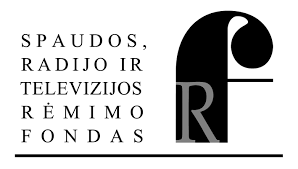 